Uwaga zmiana!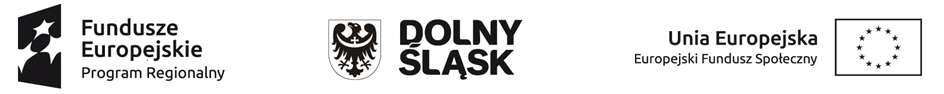 Dnia 28.05.2021 r.  planowane w godzinach 14:30 – 16:00 zajęcia z rytmiki      w ramach projektu „Dolnośląskie żłobki II” w ramach Regionalnego Programu Operacyjnego Województwa Dolnośląskiego na lata 2014-2020 współfinansowanego ze środków Unii Europejskiej w ramach Europejskiego Funduszu Społecznego. Numer i nazwa Działania: 8.4 Godzenie życia zawodowego i prywatnego w Publicznym Żłobku w Wińsku z filią                 w Głębowicach odbędą się od godziny 11:30 do godziny 13:00.                                                                  Dyrektor Żłobka	                                                                             Diana Zioła